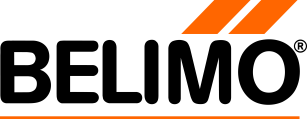 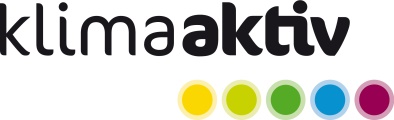 Sehr geehrte Damen und Herren,haben Sie sich schon einmal gefragt, wie bedeutend eine gute Anlagendämmung  für die Verminderung des Energieverbrauchs und der Kosten ist? Und was genau hinter dem Begriff „Wärmeverteilung“ steckt?Dass schon allein die Dämmung ungedämmter Bauteile oft Einsparungen von über 20 Prozent bewirken kann, gibt Anlass, sich mit dieser Thematik genauer zu befassen. Deswegen laden wir Sie gern zu unseren klimaaktiv Schulungen im September 2018 in Wien ein.Dämmung betriebstechnischer Anlagen am 24.09.2018Was sind die Kriterien für effiziente Kälte- und Wärmedämmung betriebstechnischer Anlagen? Welche Einsparpotenziale sind damit verbunden? Sie erhalten brauchbare Antworten zu diesen Fragen und behandeln Themen wie die Dämmung kältetechnischer Anlagen inkl. Risiken durch Tauwasseranfall und Spezifika von Tiefkälte oder die unterschiedlichen Arten von Dämmstoffen usw.In dieser Schulung lernen Sie die Grundlagen und Kriterien für effiziente Kälte- und Wärmedämmung kennen und bekommen von Expertinnen und Experten Einblicke in relevante Normen und Berechnungstools. Darüber hinaus können Sie gemeinsam mit den Vortragenden Berechnungsbeispiele erarbeiten.Bitte melden Sie sich über das Anmeldeformular Isolierung an.Optimierte Wärmeverteilung am 25.09.2018Bei Wärmetransport und -Verteilung treten oftmals hohe Energieverluste auf. Die Schulung unterstützt Sie dabei, in der Praxis Energieeinsparpotentiale zu finden und geeignete Effizienzmaßnahmen zu identifizieren.Sie erhalten Einblick in die Grundlagen der Hydraulik und erfahren wichtige Details zu Verteilerbauarten, Wärmeabgabesystemen und vieles mehr.Bitte melden Sie sich über das Anmeldeformular Wärmeverteilung an.Übrigens: Über die Energieberatungsstellen in den Bundesländern können Sie geförderte Beratung in Anspruch nehmen. Und falls Sie sich für die Umsetzung von Maßnahmen entscheiden, werden bis zu 35 % der umweltrelevanten Investitionskosten gefördert. Dazu können noch Förderungen der Bundesländer in Anspruch genommen werden.  Sie wollen mehr erfahren? Für umfangreiche Informationen steht Ihnen unsere Website https://www.klimaaktiv.at/energiesparen/schulungen.html  zur Verfügung.Wir freuen uns auf Ihre Kontaktaufnahme. Herzliche Grüße,Konstantin Kulterer	Marcus HofmannSchulungsleiter Isolierung	Schulungsleiter WärmeverteilungT. +43-1-586 15 24-114	T. +43-1-586 15 24-143konstantin.kulterer@energyagency.at	marcus.hofmann@energyagency.at ÖSTERREICHISCHE ENERGIEAGENTURAUSTRIAN ENERGY AGENCY—Mariahilfer Straße 136 | 1150 Vienna | Austriawww.energyagency.atDie Österreichische Energieagentur ist nach ÖNORM ISO 50001:2011 und ISO 29990:2010 zertifiziert.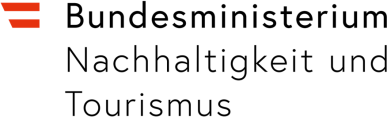 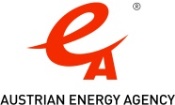 